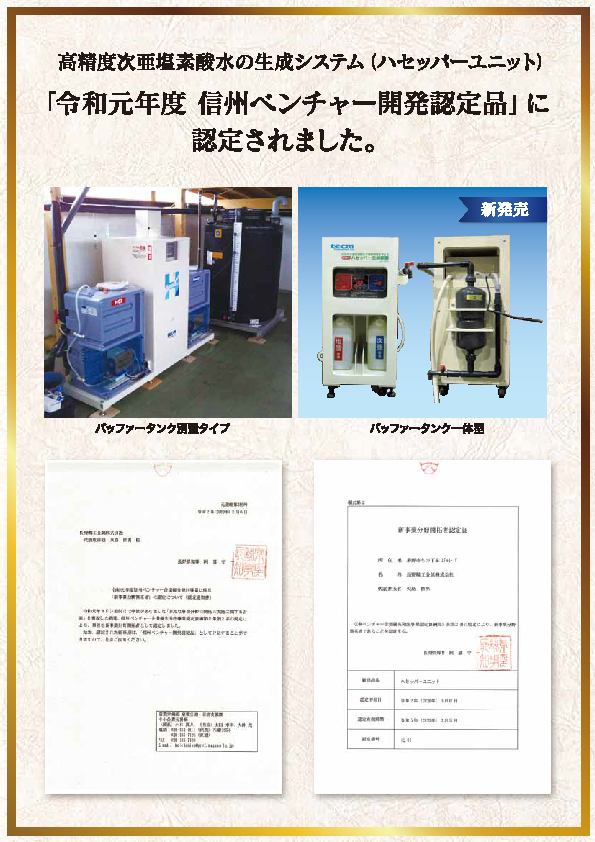 ハセッパーユニット　幅広い強力な除菌・消臭効果がある次亜塩素酸水（ハセッパー水）を安定的に、連続して低コストで供給。ハセッパー水は弱酸性だから手・肌にやさしく誤って口に入っても健康を害さず安全です。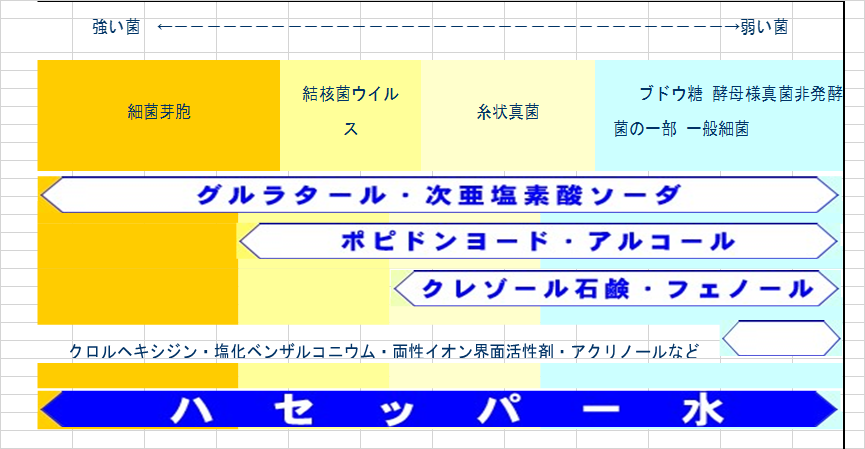 ハセッパーユニット　幅広い強力な除菌・消臭効果がある次亜塩素酸水（ハセッパー水）を安定的に、連続して低コストで供給。ハセッパー水は弱酸性だから手・肌にやさしく誤って口に入っても健康を害さず安全です。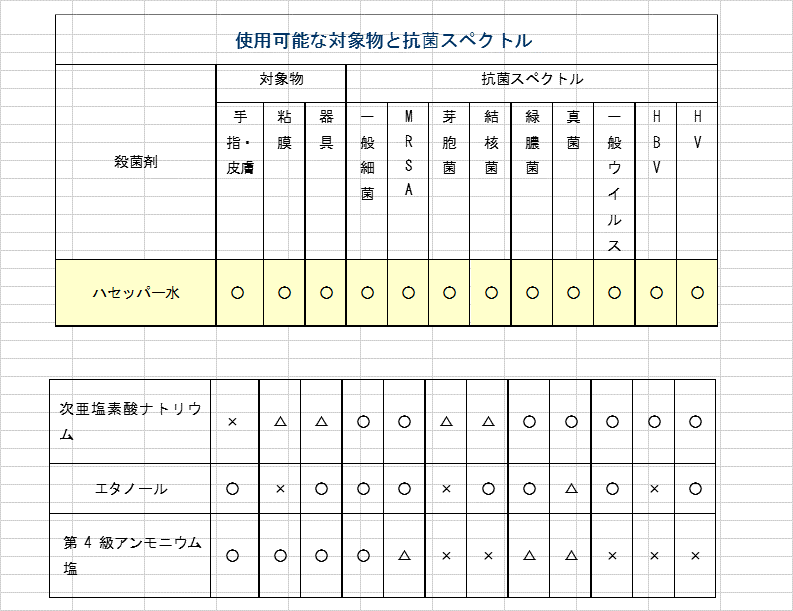 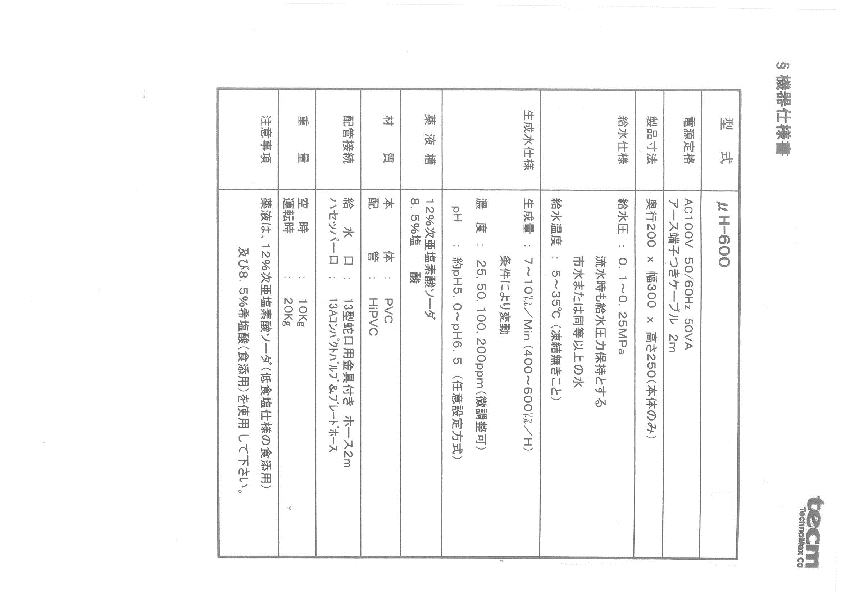 詳細につきましては、下記へお問合せ下ださい。詳細につきましては、下記へお問合せ下ださい。・製造者　　　　　　　　　　　　長野精工金属株式会社　　　　　　　　　　　住所：長野県茅野市ちの丁田2764-7　　TEL：0266-73-5522 　　　　　　　 ・　取扱者　　　　　　　　　　　　　　　ホクト産業株式会社　松本支店　　　　住所：長野県東筑摩郡山形村8091-1 TEL：0263-31-5255